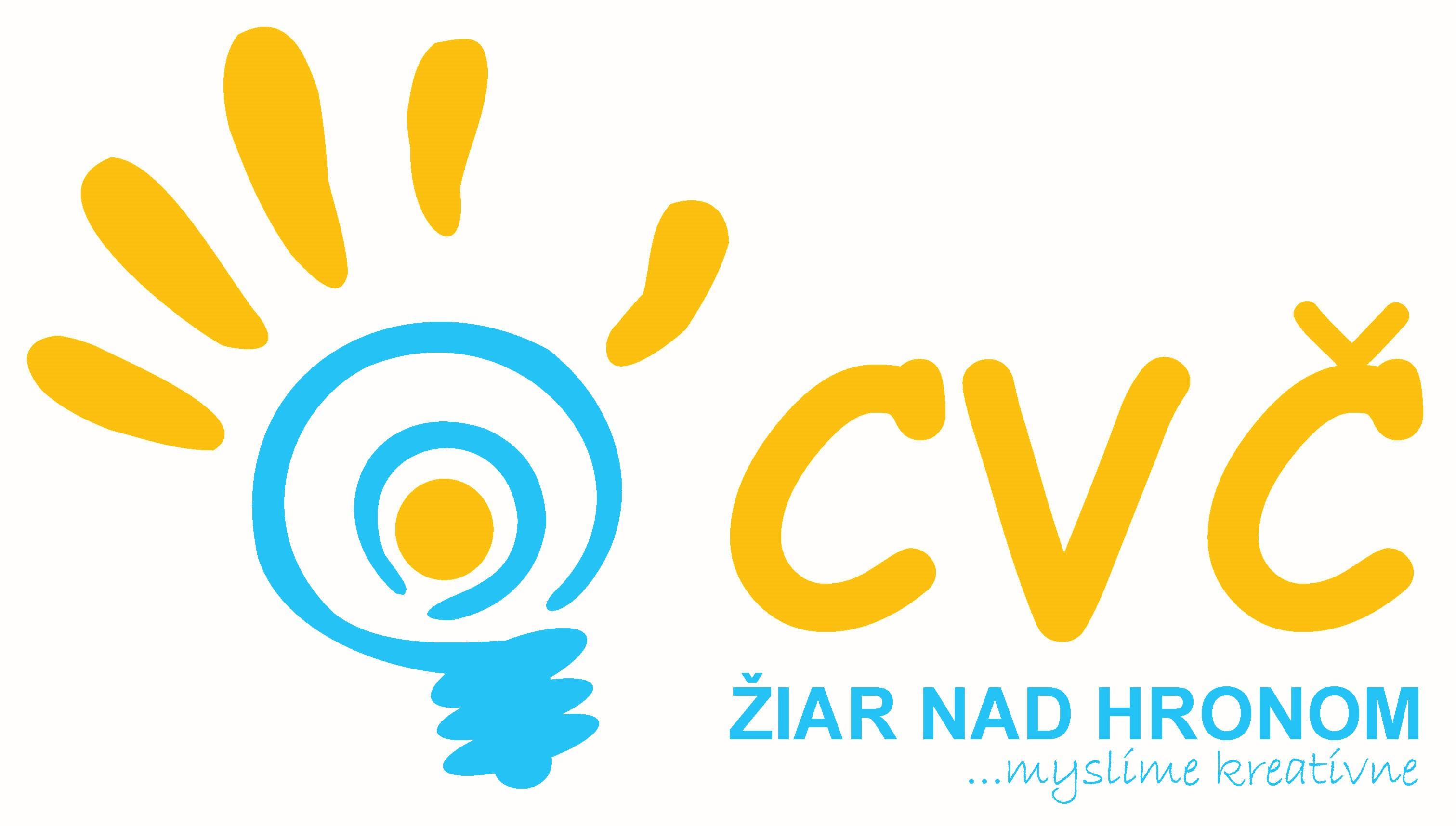 Propozície – „Viac o počasí“ (prehliadka Meteorologickej stanice v ZH)Cieľ: Počas komentovanej prehliadky klimatologickej stanice sa žiaci zoznámia s dôležitými meteorologickými prvkami, prístrojmi na ich meranie, so záznamovými metódami a uplatnením údajov o nich v príprave predpovede počasia a pri zostavovaní klimatologických modelov. Program je pripravovaný v spolupráci so SHMÚ.Cieľová skupina: žiaci 7. ročníka ZŠDátum a miesto: 18.10.2019 Meteorologická stanica v ZHTermín prihlásenia sa: 8.10.2019 Podmienky exkurzie:Týždeň pred termínom exkurzie je potrebné doručiť menný zoznam účastníkov + informované súhlasy rodiča maximálny počet prihlásených žiakov je 30poplatky: 1 euro/žiak za vstup Rôzne: Za zdravotný stav účastníkov zodpovedá vysielajúca škola. Zároveň účastníci exkurzie v plnej miere musia rešpektovať pokyny organizátora a pedagogického dozoru, s ktorými boli vopred oboznámení. Z podujatia bude uverejnená fotodokumentácia. Ak niektorý účastník nesúhlasí s uverejnením fotodokumentácie, musí túto skutočnosť nahlásiť organizátorovi vopred. Organizátor exkurzie si vyhradzuje právo zmeny týchto propozícií.S pozdravom,                                                                                                                                               Mgr. Helena Gáfrikováriaditeľka CVČ